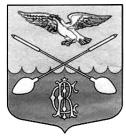 АДМИНИСТРАЦИЯ ДРУЖНОГОРСКОГО ГОРОДСКОГО ПОСЕЛЕНИЯ ГАТЧИНСКОГО МУНИЦИПАЛЬНОГО РАЙОНА ЛЕНИНГРАДСКОЙ ОБЛАСТИПОСТАНОВЛЕНИЕОт   30 декабря 2019 г.                                                                                          № 484      В соответствии со статьей 172, 179 Бюджетного кодекса Российской Федерации, с учетом Постановления администрации Дружногорского городского поселения от 11.08.2014 N 205 "Об утверждении Порядка разработки, реализации и оценки эффективности муниципальных программ Дружногорского городского поселения»,  на основании решения Совета депутатов Дружногорского городского поселения от 22.12.2017 г. № 73 «О бюджете Дружногорского городского поселения на 2018 год и период 2019 и 2020 годов», решения Совета депутатов Дружногорского городского поселения от 24.12.2018 г. № 60 «О бюджете Дружногорского городского поселения на 2019 год и период 2020 и 2021 годов», решения Совета депутатов Дружногорского городского поселения от 20.12.2019 г. № 38 «О бюджете Дружногорского городского поселения на 2020 год и период 2021 и 2022 годов», руководствуясь Уставом Дружногорского городского поселения и в целях обеспечения эффективного функционирования системы программно-целевого управления, администрация Дружногорского городского поселения                                              ПОСТАНОВЛЯЕТ:1.   Внести  в  муниципальную программу «Социально-экономическое развитие муниципального образования Дружногорское городское поселение Гатчинского муниципального района Ленинградской области на 2018-2020 годы»,  следующие  изменения  и  дополнения:        1.1.  Внести изменения в Паспорт муниципальной программы: Пункт  программы  «Источники финансирования муниципальной программы, в том  числе  по  годам»  изложить  в  следующей  редакции:1.2.  Подпрограмму № 1  «Создание условий для устойчивого экономического развития» изложить в новой редакции (Приложение 1) изложить в новой редакции (прилагается)Подпрограмму № 2. «Обеспечение безопасности» (Приложение 2) изложить в новой редакции (прилагается)Подпрограмму № 3.«Содержание и развитие улично-дорожной сети» (Приложение3) изложить в новой редакции (прилагается)Подпрограмму № 4 «ЖКХ и благоустройство территории» (Приложение 4) изложить в новой редакции (прилагается)Подпрограмму № 5. «Развитие культуры, организация праздничных мероприятий » (Приложение 5) изложить в новой редакции (прилагается)Подпрограмму № 6. «Развитие физической культуры, спорта и молодежной политики» (Приложение 6) изложить в новой редакции (прилагается)Подпрограмму № 7. «Формирование комфортной городской среды» (Приложение 7)изложить в новой редакции (прилагается)Подпрограмму № 8. «Энергосбережение и повышение энергетической эффективности» (Приложение 8) изложить в новой редакции (прилагается)2.  Настоящее постановление вступает в силу со дня подписания и подлежит опубликованию на сайте Дружногорского городского поселения.3.  Контроль за исполнением настоящего постановления оставляю за собой.Глава администрации                                                            Дружногорского городского поселения                                                               И.В. ОтсО внесении изменений в муниципальную программу «Социально-экономическое развитие муниципального образования Дружногорское городское поселение Гатчинского муниципального района Ленинградской областина 2018-2020 годы»  от 10.10.2017 № 375 (в  редакции  постановлений № 494 от 29.12.2017 ,  № 79  от 28.03.2018 ,  №  420 29.12.2018, № 341 от 30.09.2019 г. )Источники финансирования муниципальной программы, в том числе по годам:Расходы (тыс. руб.)Расходы (тыс. руб.)Расходы (тыс. руб.)Расходы (тыс. руб.)Расходы (тыс. руб.)2018 год 2019 год 2020 год третий год планового периодачетвертый год планового периодавсего39 960,4063 209,6746 219,0944 272,7834 071,90Средства бюджета Дружногорского городского поселения25 659,1031 036,3434 694,7132 784,2633 161,00Другие источники14 301,3032 173,3411 524,38   11 488,52       910,90